新 书 推 荐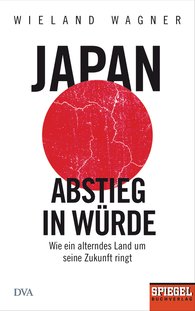 中文书名：《日本——体面的衰落：一个老龄化国家如何为自己的未来而战》英文书名：Japan – Dignified Decline：How an aging country is fighting for its future         德文书名：Japan – Abstieg in Würde作    者：Wieland Wagner    出 版 社：Verlagsgruppe Random House GmbH       代理公司：ANA/ Susan Xia 页    数：256页 出版时间：2018年9月代理地区：中国大陆、台湾审读资料：德文电子稿 类    型：大众社科内容简介：自上世纪90年代以来，一度被视为不可战胜的日本经济陷入了螺旋式下降。这个过程十分引人注目，是因为这个国家的人口老龄化速度比其他大多数国家都要快：在过去五年里，这个国家的人口减少了将近100万，整个农村地区似乎都在消亡。日本的例子表明，当一个国家达到增长极限，并忽视那些能够影响深远的改革措施，尤其是涉及系统性地向妇女和移民开放工业上，这个国家会发生什么。《明镜周刊》亚洲记者威兰德·瓦格纳（Wieland Wagner）在书中的描述令人印象深刻：日本人的生活如何被几十年的经济停滞所改变，以及其他国家应该从一个繁荣国家逐渐衰老的例子中吸取哪些教训。作者简介：威兰德·瓦格纳（Wieland Wagner）生于1959年，研究历史和德语。他关于日本在东亚早期扩张政策的论文曾获得里特尔奖。自1995年以来，威兰德·瓦格纳一直在亚洲为《明镜周刊》进行报道。谢谢您的阅读！请将反馈信息发至：夏蕊（Susan Xia）安德鲁·纳伯格联合国际有限公司北京代表处北京市海淀区中关村大街甲59号中国人民大学文化大厦1705室邮编：100872电话：010-82504406传真：010-82504200Email：susan@nurnberg.com.cn 网址：http://www.nurnberg.com.cn
微博：http://weibo.com/nurnberg豆瓣小站：http://site.douban.com/110577/